Publicado en Barcelona el 16/11/2018 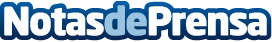 Setdart subastará letras de canciones de puño y letra de Bruce SpringsteenDesde el 17 de octubre, Setdart subasta todos los miércoles una de las colecciones más amplias de Memorabilia del Rock que existen en Europa. Una ocasión única para coleccionistas y amantes de la música para hacerse con objetos de iconos de la historia del Rock como, The Rolling Stones, The Betales, Pink Floyd, Bruce Springsteen, Queen, Madonna, entre muchos otros y que fueron el motivo de la creación del Museo del Rock de BarcelonaDatos de contacto:Marina Palés+34932463241Nota de prensa publicada en: https://www.notasdeprensa.es/setdart-subastara-letras-de-canciones-de-puno Categorias: Artes Visuales Música Historia Cataluña Entretenimiento http://www.notasdeprensa.es